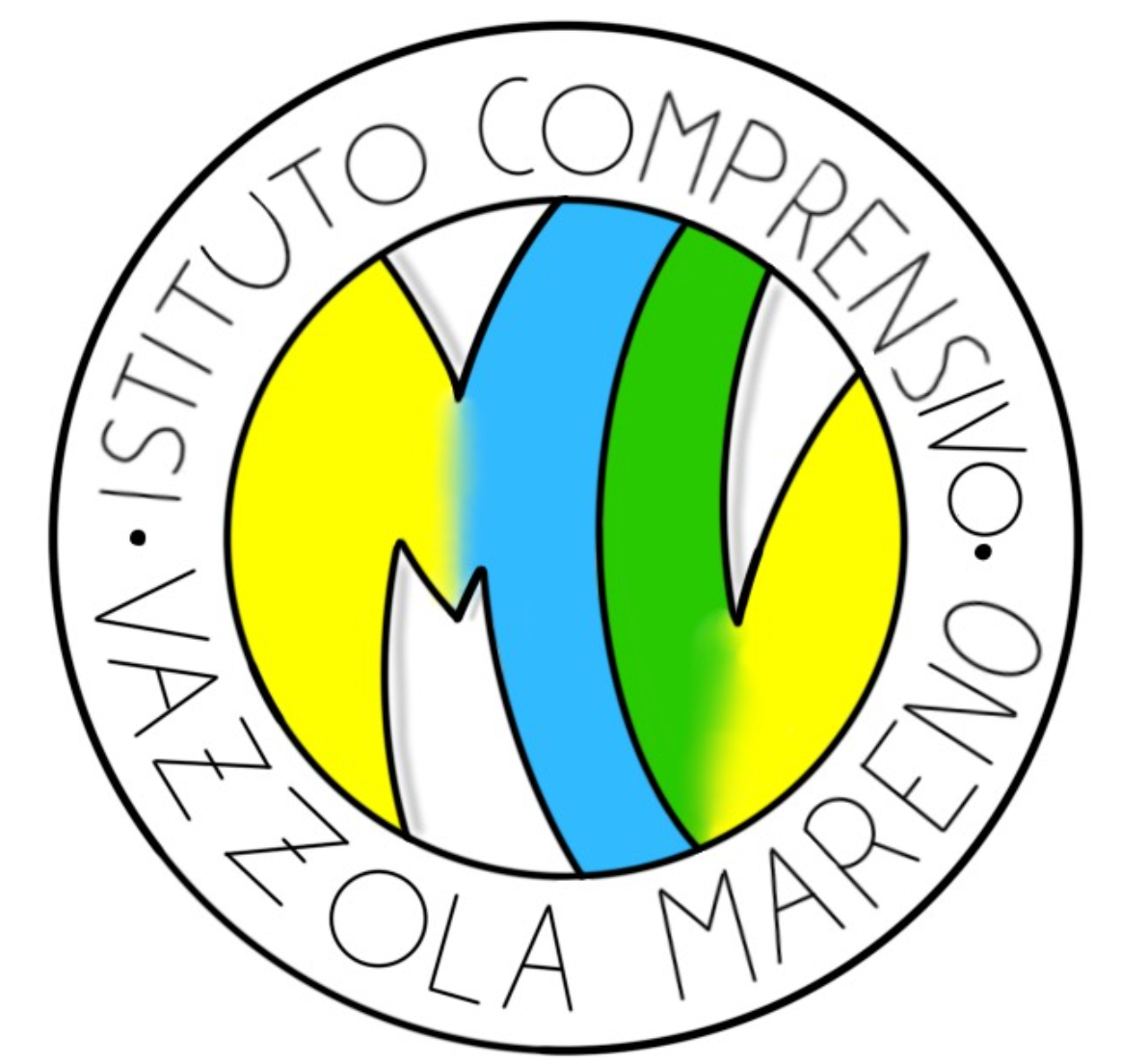 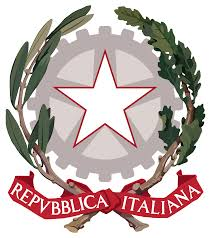 Scuola primaria e secondaria di I gradoComuni di Mareno di Piave e Vazzola P.D.P.PIANO DIDATTICO PERSONALIZZATOPER ALUNNI CON BISOGNI EDUCATIVI SPECIALI(DSA, stranieri e BES)DATI RELATIVI ALL'ALUNNOCognome e nome___________________________________________________________Data di nascita e luogo _______________________________________________________Paese di provenienza________________ In Italia da____________   NAI*       SI      NO Lingua madre   __________________________ Parlata in famiglia    SI    A volte    NO Eventuale bilinguismo       ____________________________________________________Altre lingue conosciute_______________________________________________________Scuola _________________________________        Plesso__________________________Classe________________   Sez   __Descrizione del percorso didattico compiuto o scolarizzazione pregressa________________________________________________________________________________________________________________________________________________________________________________________________________________________________________________________________________________________________________Interventi riabilitativi pregressi o in atto (logopedia, fisioterapia, ….)_________________________________________________________________________________________________________________________________________________Rapporti con la famiglia   Saltuari                                  Al bisogno                           Costanti                        Altro………………………….Informazioni sulla famiglia_______________________________________________________________________________________________________________________________________________________________________________________________________________________________________________________________________________________________________________________________________________________________________________________________________________________________*  NeoArrivato in ItaliaLEGENDA 0 NON SI EVIDENZIANO CRITICITA’/DIFFICOLTA’   1 SI EVIDENZIANO CRITICITA’/DIFFICOLTA’ LIEVI/SALTUARIE2 SI EVIDENZIANO CRITICITA’/DIFFICOLTA’ RILEVANTI E/O REITERATE     F PUNTO DI FORZA (scrivo F quando lo è in caso contrario lascio in bianco)PUNTI DI FORZA DELL’ALUNNO(interessi, predisposizioni, abilità particolari in determinate discipline, modalità relazionali, ….)________________________________________________________________________________________________________________________________________________________________________________________________________________________________________________________________________________________________________________________________________________________________________________________________________________________________________________________________________________________________________________________________________________________________________________________________________________________________________________________________________________________________________________________PUNTI DI FORZA DEL GRUPPO CLASSE (presenza di un compagno o di un gruppo di compagni di riferimento per attività: disciplinari, ludiche, extrascolastiche,….)___________________________________________________________________________________________________________________________________________________________________________________________________________________________________________________________________________________________________________________________________________________________________________________________________________________________________________________Eventuali altre osservazioni da parte della scuola:.................................................................................................................................................................................................................................................................................................................................................................................................................................................................................................................................................................................................................................................................................................................................................................................................................................................................................................Eventuali altre osservazioni da parte della famiglia:.................................................................................................................................................................................................................................................................................................................................................................................................................................................................................................................................................................................................................................................................................................................................................................................................................................................................................................INDICAZIONI GENERALI PER LA VERIFICA/VALUTAZIONE -Il consiglio di classe/team docenti concorda VERIFICA DEGLI INTERVENTI EDUCATIVI E DIDATTICIL’allievo/a, sulla base delle valutazioni proposte dai docenti e secondo quanto sottoscritto nel PDP, a conclusione:  □ del I quadrimestre□ dell’anno scolastico1E’ riuscito a conseguire le competenze di base previste: □ in tutte le discipline□ solo in alcune discipline (specificare)……………………………………………………………………………………………………………………………………………….□ Non è riuscito a conseguire le competenze di base previste in tutte le discipline.Elementi che hanno facilitato l'attività didattica e l'apprendimento:□ Buona motivazione □ Adeguato coinvolgimento □ Utilizzo degli strumenti compensativi suggeriti□ Utilizzo degli strumenti dispensativi indicati□ Scambio e confronto tra docenti □ Lavoro in piccolo□ Peer tutoring□ Clima positivo di classe□ AltroOsservazioni……………………………………………………………………………………………………………………………………………………………………………………………………………………………………………………………………………………………………………………………………………………………………………………………………………………………………………………………………Elementi che hanno ostacolato o rallentato l'attività didattica e l'apprendimento:□ Frequenza scolastica non regolare□ Inadeguato metodo di studio□ Limitata partecipazione □ Insufficiente motivazione□ Bassa autostima□ Poca autonomia□ Limitato uso degli strumenti compensativi suggeriti nel PDP□ Scarso utilizzo degli strumenti dispensativi indicati nel PDP□ Altro …………………………………………………………………………………Osservazioni………………………………………………………………………………………………………………………………………………………………………………………………………………………                 …………………………………………………………………………………………………………………………………………………………………………………………………………………………………………..Gli strumenti compensativi sottoscritti nel PDP sono stati:□ Funzionali□ In parte funzionali□ Poco funzionaliE’ stato necessario utilizzarne altri?□ No □ Si, quali…………………………………………….Osservazioni………………………………………………………………………………………………………………………………………………………………………………………………………………………..…………………………………………………………………………………………………………………………………………………………………………………………………………………………………………….E’ necessario apportare modifiche alle modalità di verifica/valutazione concordate nel PDP?□ No                                                                   □ Si, quali………………………………………………………………………………………………………………………………………………………………….Osservazioni………………………………………………………………………………………………………………………………………………………………………………………………………………….  ……...……………………………………………………………………………………………………………………………………………………………………………………………………………………………..Le metodologie usate per l'attività di recupero sono state□ Adeguate□ Parzialmente adatte□ Non adeguate Osservazioni………………………………………………………………………………………………………………………………………………………………………………………………………………………..…………………………………………………………………………………………………………………………………………………………………………………………………………………………………………….I rapporti con la famiglia sono stati:□ Inesistenti□ Saltuari □ Poco collaborativi              □ Regolari               □ Regolari e collaborativiOsservazioni……………………………………………………………………………………………………………………………………………………………………………………………………………………………………………………………………………………………………………………………………………………………………………………………………………………………………………………………………Conclusioni (descrivere brevemente la situazione dell’alunno)L’alunno/a……………………………………………………………………………………………………………………………………………………………………………………………………………………………………………………………………………………………………………………………………………………………………………………………………………………………………………………………………………………………………………………………………………………………………………………………………………………………………………………………………………………………………………………………………………………………………………………………………………………………………………………………………………………………………………………………………PATTO EDUCATIVO/FORMATIVO CON LA FAMIGLIA e CON L’ALUNNOAttività scolastiche personalizzate programmate:□ di recupero, di consolidamento e/o di potenziamento□ a classi aperte □ di gruppo e/o a coppie□ di tutoring da parte dei compagni di classe□ in apprendimento cooperativo□ utilizzo degli strumenti compensativi e delle misure dispensative□ Corso di italiano L2 in orario scolastico□ Intervento mediatore linguisticoStrumenti e supporti nel lavoro a casa□ Riduzione del carico di studio individuale a casa□ Uso di testi semplificati□ Utilizzo di schemi, mappe, formulario, ….□ Uso di libri scolastici in formato digitale □ Impiego di strumenti informatici (videoscrittura con correttore ortografico, sintesi vocale, calcolatrice o computer con fogli di calcolo,….)□ Controllo giornaliero, da parte dei genitori, del diario/libretto personale (lettura compiti/avvisi)Intervento di un familiare/tutor privato con le seguenti modalità:chi segue l'alunno nello studio........................................................... 	come.......................................................................................per quanto tempo......................................................................per quali attività/discipline..........................................................................Il patto con la famiglia e con l'alunno deve essere costantemente migliorato, grazie alla condivisione delle strategie atte a perseguire il successo formativo del discente (a tal fine è di fondamentale importanza documentare i progressi in itinere).Le parti coinvolte si impegnano a rispettare quanto condiviso e concordato, nel presente PDP, per il successo formativo dell'alunno.FIRMA DEI GENITORI___________________________                                                                               IL DIRIGENTE SCOLASTICO	                                                                                                _____________________ lì ____________________________________________			  ____________________________________________INDIVIDUAZIONE DEL BISOGNO EDUCATIVO SPECIALE DA PARTE    SSN                 NOSTRA FAMIGLIA                   ALTRO SERVIZIO                     CdCDIAGNOSI SPECIALISTICA REDATTA DA………………………………… DATA…………………………………                PRESSO………………………………………………TIPOLOGIA DI BISOGNO EDUCATIVO SPECIALE: DISTURBO SPECIFICO DELL’APPRENDIMENTO (…………………………………………………………………………………………………………………………. )  DISTURBO DELLE ABILITA’ SCOLASTICHE DISTURBI SPECIFICI DEL LINGUAGGIO DISTURBO COORDINAZIONE MOTORIA DISPRASSIA DISTURBO NON VERBALE DISTURBO DELL’ATTENZIONE IPERATTIVITA’ FUNZIONAMENTO INTELETTIVO LIMITE DISTURBO DELLA CONDOTTA DISTURBO OPPOSITIVO PROVOCATORIO DISTURBO D’ANSIA E DELL’UMORE ALTRO……………………………………………………………………………………………INDIVIDUAZIONE DELLA SITUAZIONE DI BISOGNO EDUCATIVO SPECIALEConsiglio di sezione/ interclasse/classe del________________________________________Coordinatore di classe ________________________________________________________TIPOLOGIA DI BISOGNO EDUCATIVO SPECIALE:  disturbo dell'attenzione o iperattività (ADHD)                     funzionamento cognitivo limite (borderline) difficoltà di apprendimento ma non in possesso di certificazione DSA        in forte svantaggio socio-culturale    svantaggio economico    straniero di recente immigrazione  adottato  evento transitorio (lutto, separazione genitori, cambio scuola/residenza, …..)  in attesa di certificazione (L.104/92 o L.170/2010) altro ……………………………………………………………………………………………DIAGNOSI SPECIALISTICAOSSERVAZIONE IN CLASSEOSSERVAZIONE IN CLASSELETTURALETTURALETTURAVELOCITA’ MOLTO LENTA LENTA ABBASTANZA SCORRREVOLE SCORRREVOLECORRETTEZZA ADEGUATA ABBASTANZA ADEGUATA NON ADEGUATASCRITTURASCRITTURASCRITTURASCRITTURA CORRETTA PARZIALMENTE CORRETTA SCORRETTATIPOLOGIADI ERRORI  FONOLOGICI NON FONOLOGICI FONETICI ALTRI ERRORIPRODUZIONE SCRITTAADERENZA ALLA CONSEGNA  SPESSO     A VOLTE            MAICORRETTA STRUTTURA MORFO-SINTATTICA  SPESSO     A VOLTE        MAICORRETTEZZA ORTOGRAFICA  ADEGUATA     ABB.ADEGUATA     NON ADEGUATAPRODUZIONE DI TESTI/FRASI  STRUTTURAZIONE LACUNOSA          FRASI SEMPLICI      FRASI COMPLETE E BEN STRUTTURATEGRAFIAGRAFIAGRAFIAGRAFIA  LEGGIBILE    POCO COMPRENSIBILE    ILLEGIBILETRATTO PREMUTO      RIPASSATO      INCERTO    LEGGEROCOMPRENSIONECOMPRENSIONECOMPRENSIONEDELLA LETTURA  GLOBALE              ANALITICA           PARZIALEDELL’ASCOLTO  GLOBALE              ANALITICA           PARZIALEPROPRIETA’ LINGUISTICAPROPRIETA’ LINGUISTICAPROPRIETA’ LINGUISTICA DIFFIICOLTA’ NELLA STRUTTURAZIONE DELLA FRASE DIFFICOLTA’ NEL REPERIMENTO LESSICALE DIFFICOLTA’ NELL’ESPOSIZIONE ORALEPER GLI ALUNNI STRANIERI- Quadro di Riferimento Europeo delle Lingue-PER GLI ALUNNI STRANIERI- Quadro di Riferimento Europeo delle Lingue-PER GLI ALUNNI STRANIERI- Quadro di Riferimento Europeo delle Lingue-PER GLI ALUNNI STRANIERI- Quadro di Riferimento Europeo delle Lingue-PER GLI ALUNNI STRANIERI- Quadro di Riferimento Europeo delle Lingue-PER GLI ALUNNI STRANIERI- Quadro di Riferimento Europeo delle Lingue-PER GLI ALUNNI STRANIERI- Quadro di Riferimento Europeo delle Lingue-CompetenzaLivelloLivelloLivelloLivelloLivelloLivelloA1A2B1B2C1C2Comprensione oraleComprensione scrittaInterazione oraleProduzione oraleProduzione scrittaAPPRENDIMENTO DELLE LINGUE STRANIEREAPPRENDIMENTO DELLE LINGUE STRANIEREAPPRENDIMENTO DELLE LINGUE STRANIEREAPPRENDIMENTO DELLE LINGUE STRANIEREAPPRENDIMENTO DELLE LINGUE STRANIEREAPPRENDIMENTO DELLE LINGUE STRANIEREAPPRENDIMENTO DELLE LINGUE STRANIEREAPPRENDIMENTO DELLE LINGUE STRANIEREL’alunno manifesta difficoltà:L’alunno manifesta difficoltà:L’alunno manifesta difficoltà:L’alunno manifesta difficoltà:L’alunno manifesta difficoltà:L’alunno manifesta difficoltà:L’alunno manifesta difficoltà:L’alunno manifesta difficoltà:A SEGUIRE LA LEZIONEA SEGUIRE LA LEZIONEA SEGUIRE LA LEZIONE  SPESSO  SPESSO  A VOLTE  A VOLTE MAI NELL’ACQUISIZIONE DEGLI AUTOMATISMI GRAMMATICALI DI BASENELL’ACQUISIZIONE DEGLI AUTOMATISMI GRAMMATICALI DI BASENELL’ACQUISIZIONE DEGLI AUTOMATISMI GRAMMATICALI DI BASE  SPESSO  SPESSO  A VOLTE  A VOLTE MAI NELLA SCRITTURA COPIARE DALLA LAVAGNANELLA SCRITTURA COPIARE DALLA LAVAGNANELLA SCRITTURA COPIARE DALLA LAVAGNA  SPESSO  SPESSO  A VOLTE  A VOLTE MAI NELLA PRODUZIONE AUTONOMA SCRITTA DI FRASINELLA PRODUZIONE AUTONOMA SCRITTA DI FRASINELLA PRODUZIONE AUTONOMA SCRITTA DI FRASI  SPESSO  SPESSO  A VOLTE  A VOLTE MAI NEL MEMORIZZARE IL NUOVO LESSICONEL MEMORIZZARE IL NUOVO LESSICONEL MEMORIZZARE IL NUOVO LESSICO  SPESSO  SPESSO  A VOLTE  A VOLTE MAI L’alunno esprime differenze:L’alunno esprime differenze:L’alunno esprime differenze:L’alunno esprime differenze:L’alunno esprime differenze:L’alunno esprime differenze:L’alunno esprime differenze:L’alunno esprime differenze:TRA COMPRENSIONE DEL TESTO SCRITTO E ORALETRA COMPRENSIONE DEL TESTO SCRITTO E ORALETRA COMPRENSIONE DEL TESTO SCRITTO E ORALE NOTEVOLI NOTEVOLI  A VOLTE  A VOLTE  IRRILEVANTITRA PRODUZIONE SCRITTA E ORALETRA PRODUZIONE SCRITTA E ORALETRA PRODUZIONE SCRITTA E ORALE NOTEVOLI NOTEVOLI  A VOLTE  A VOLTE  IRRILEVANTIL’alunno manifesta maggiori capacità:L’alunno manifesta maggiori capacità:L’alunno manifesta maggiori capacità:L’alunno manifesta maggiori capacità:L’alunno manifesta maggiori capacità:L’alunno manifesta maggiori capacità:L’alunno manifesta maggiori capacità:L’alunno manifesta maggiori capacità:  COMPRENSIONE DEL TESTO SCRITTO  COMPRENSIONE DEL TESTO SCRITTO  COMPRENSIONE DEL TESTO SCRITTO  COMPRENSIONE DEL TESTO SCRITTO  COMPRENSIONE DEL TESTO SCRITTO  COMPRENSIONE DEL TESTO SCRITTO  COMPRENSIONE DEL TESTO SCRITTO  COMPRENSIONE DEL TESTO SCRITTO   COMPRENSIONE DEL TESTO ORALE   COMPRENSIONE DEL TESTO ORALE   COMPRENSIONE DEL TESTO ORALE   COMPRENSIONE DEL TESTO ORALE   COMPRENSIONE DEL TESTO ORALE   COMPRENSIONE DEL TESTO ORALE   COMPRENSIONE DEL TESTO ORALE   COMPRENSIONE DEL TESTO ORALE  PRODUZIONE SCRITTA  PRODUZIONE SCRITTA  PRODUZIONE SCRITTA  PRODUZIONE SCRITTA  PRODUZIONE SCRITTA  PRODUZIONE SCRITTA  PRODUZIONE SCRITTA  PRODUZIONE SCRITTA PRODUZIONE ORALE PRODUZIONE ORALE PRODUZIONE ORALE PRODUZIONE ORALE PRODUZIONE ORALE PRODUZIONE ORALE PRODUZIONE ORALE PRODUZIONE ORALEDIAGNOSI SPECIALISTICACONOSCENZA NUMERICAE CALCOLOOSSERVAZIONE IN CLASSECONOSCENZA NUMERICA E CALCOLOOSSERVAZIONE IN CLASSECONOSCENZA NUMERICA E CALCOLOOSSERVAZIONE IN CLASSECONOSCENZA NUMERICA E CALCOLOOSSERVAZIONE IN CLASSECONOSCENZA NUMERICA E CALCOLOOSSERVAZIONE IN CLASSECONOSCENZA NUMERICA E CALCOLOOSSERVAZIONE IN CLASSECONOSCENZA NUMERICA E CALCOLOOSSERVAZIONE IN CLASSECONOSCENZA NUMERICA E CALCOLOMECCANISMI LESSICALI (regolano il nome del numero)  ADEGUATA  ADEGUATA  PARZIALE  PARZIALE  NON ADEGUATA  NON ADEGUATAMECCANISMI SEMANTICI (regolano la comprensione della quantità)  ADEGUATA  ADEGUATA  PARZIALE  PARZIALE  NON ADEGUATA  NON ADEGUATAMECCANISMI SINTATTICI (grammatica interna= valore posizionale delle cifre  ADEGUATA  ADEGUATA  PARZIALE  PARZIALE  NON ADEGUATA  NON ADEGUATAAUTOMATIZZAZIONE DELL’ ALGORITMO PROCEDURALE (formule)  ADEGUATA  ADEGUATA  PARZIALE  PARZIALE  NON ADEGUATA  NON ADEGUATARECUPERO DI FATTI NUMERICI (es.tabelline)  ADEGUATA  ADEGUATA  PARZIALE  PARZIALE  NON ADEGUATA  NON ADEGUATACAPACITA’ DI PROBLEM SOLVING  ADEGUATA  ADEGUATA  PARZIALE  PARZIALE  NON ADEGUATA  NON ADEGUATADIFFICOLTA’ VISUOSPAZIALI  ADEGUATA  ADEGUATA  PARZIALE  PARZIALE  NON ADEGUATA  NON ADEGUATAALTRE CARATTERISTICHE NEL PROCESSO DI APPRENDIMENTOALTRE CARATTERISTICHE NEL PROCESSO DI APPRENDIMENTOALTRE CARATTERISTICHE NEL PROCESSO DI APPRENDIMENTOALTRE CARATTERISTICHE NEL PROCESSO DI APPRENDIMENTOALTRE CARATTERISTICHE NEL PROCESSO DI APPRENDIMENTOALTRE CARATTERISTICHE NEL PROCESSO DI APPRENDIMENTOALTRE CARATTERISTICHE NEL PROCESSO DI APPRENDIMENTOALTRE CARATTERISTICHE NEL PROCESSO DI APPRENDIMENTOMEMORIADIFFICOLTA’ NEL MEMORIZZARE: CATEGORIZZAZIONI CATEGORIZZAZIONI  FORMULE, STRUTTURE LESSICALI, ALGORITMI (DATE, TABELLINE,…)  FORMULE, STRUTTURE LESSICALI, ALGORITMI (DATE, TABELLINE,…)  SEQUENZE E PROCEDURE  SEQUENZE E PROCEDUREATTENZIONEATTENZIONE VISUO- SPAZIALE VISUO- SPAZIALE SELETTIVA SELETTIVA PROLUNGATA PROLUNGATAAFFATICABILITA’AFFATICABILITA’  COSTANTE  COSTANTE  SALTUARIA  SALTUARIA   NELLE ULTIME ORE DI   LEZIONE   NELLE ULTIME ORE DI   LEZIONEPRASSIEPRASSIECOORDINAZIONE DI AZIONI MIRATE DIFFICOLTA’ DICOORDINAZIONE DI AZIONI MIRATE DIFFICOLTA’ DICOORDINAZIONE DI AZIONI MIRATE DIFFICOLTA’ DICOORDINAZIONE DI AZIONI MIRATE DIFFICOLTA’ DICOORDINAZIONE DI AZIONI MIRATE DIFFICOLTA’ DICOORDINAZIONE DI AZIONI MIRATE DIFFICOLTA’ DI  ESECUZIONE  ESECUZIONE PIANIFICAZIONE PIANIFICAZIONE PROGRAMMAZIONE E PROGETTAZIONE PROGRAMMAZIONE E PROGETTAZIONEALTROALTROGRIGLIA DI OSSERVAZIONE DEI COMPORTAMENTI DELL’ALUNN0GRIGLIA DI OSSERVAZIONE DEI COMPORTAMENTI DELL’ALUNN0GRIGLIA DI OSSERVAZIONE DEI COMPORTAMENTI DELL’ALUNN0GRIGLIA DI OSSERVAZIONE DEI COMPORTAMENTI DELL’ALUNN0Puntodi forza- FFREQUENZA SCOLASTICA012RISPETTA LE REGOLE012RESPONSABILITA’ VERSO I COMPITI ASSEGNATI (COMPITI PER CASA, ATTIVITA’ A SCUOLA, …)012PORTA A SCUOLA I MATERIALI NECESSARI ALLE ATTIVITA’ SCOLASTICHE012AUTONOMIA NEL LAVORO012ATTENZIONE DURANTE LE SPIEGAZIONI012COMPRENSIONE DELLE CONSEGNE012RISPONDE IN MODO POSITIVO AI RICHIAMI DELL’INSEGNANTE012TOLLERANZA ALLE FRUSTRAZIONI012COLLABORA CON I COMPAGNI012COLLABORA CON GLI INSEGNANTI012MANIFESTA COMPORTAMENTI AGGRESSIVI NEI CONFRONTI DEI PARI (VERBALI E NON)012MANIFESTA COMPORTAMENTI AGGRESSIVI NEI CONFRONTI DEI DOCENTI (VERBALI E NON)012VIENE ESCLUSO DAI COMPAGNI IN ATTIVITA’ SCOLASTICHE E DI SOCIALIZZAZIONE012SI AUTOESCLUDE DALLE ATTIVITA’ 012AUTOSTIMA012CONSAPEVOLEZZA 012DELLE SUE DIFFICOLTA’012DEI SUOI PUNTI DI FORZA012……………………………012MISURE DISPENSATIVE (legge 170/10 e linee guida 12/07/11)E INTERVENTI DI PERSONALIZZAZIONEDispensa dalla lettura ad alta voce in classeDispensa dall’uso del corsivo e dello stampato minuscolo Dispensa dalla scrittura sotto dettatura di testi e/o appuntiDispensa dal ricopiare testi o espressioni matematiche dalla lavagna Dispensa dallo studio mnemonico delle tabelline, delle forme verbali, delle poesie Dispensa dall’utilizzo di tempi standard Riduzione delle consegne senza modificare gli obiettiviDispensa da un eccessivo carico di compiti con riadattamento e riduzione delle pagine da studiare, senza modificare gli obiettiviDispensa dalla sovrapposizione di compiti e interrogazioni di più materie Dispensa parziale dallo studio della lingua straniera in forma scritta, che verrà valutata in percentuale minore rispetto all’orale non considerando errori ortografici e di spelling Accordo sulle modalità e i tempi delle verifiche scritte con possibilità di utilizzare supporti multimediali Accordo sui tempi e sulle modalità delle interrogazioni Nelle verifiche, riduzione e adattamento del numero degli esercizi senza modificare gli obiettivi Nelle verifiche scritte, utilizzo di domande a risposta multipla e (con possibilità di completamento e/o arricchimento con una discussione orale); riduzione al minimo delle domande a risposte aperte Lettura delle consegne degli esercizi e/o fornitura, durante le verifiche, di prove su supporto digitalizzato leggibili dalla sintesi vocale Parziale sostituzione o completamento delle verifiche scritte con prove orali consentendo l’uso di schemi riadattati e/o mappe durante l’interrogazione Controllo, da parte dei docenti, della gestione del diario (corretta trascrizione di compiti/avvisi)Valutazione dei procedimenti e non dei calcoli nella risoluzione dei problemiValutazione del contenuto e non degli errori ortograficiAltroSTRUMENTI COMPENSATIVI (legge 170/10 e linee guida 12/07/11) Libri digitaliUtilizzo di computer e/o tablet.  Utilizzo del registratore digitale o di altri strumenti di registrazione per uso personaleUtilizzo di ausili per il calcolo (tavola pitagorica, linee dei numeri…) ed eventualmente della calcolatrice  Utilizzo di schemi, tabelle, mappe e diagrammi di flusso come supporto durante compiti e verifiche scritteUtilizzo di   formulari e di schemi e/o mappe delle varie discipline scientifiche come supporto durante compiti e verifiche scritteUtilizzo di mappe e schemi durante le interrogazioni per facilitare il recupero delle informazioni Utilizzo di testi semplificatiIntegrazione dei libri di testo con appunti su supporto registrato, digitalizzato o cartaceo stampato, sintesi vocale, mappe, schemi, formulariAltro_______________________________________________________________________STRATEGIE DIDATTICHE INCLUSIVESTRATEGIE DIDATTICHE INCLUSIVECreare un clima di apprendimento sereno, nel riconoscimento e nel rispetto delle singole diversitàPrivilegiare la gratificazione per incoraggiamentoOrganizzare attività in coppia e piccolo gruppoPrevedere momenti di affiancamento, per un immediato intervento di supporto anche con ragazzi tutorAltro____________________________________________________PROVE SCRITTE e ORALIIN TUTTE LE DISCIPLINEPROVE SCRITTE e ORALIIN TUTTE LE DISCIPLINEITALSTOGEOINGLMATSCIETECARTMUSMOTApportare riduzione e/o selezione della quantità di esercizi nelle verifiche scritte, senza modificare gli obiettiviUtilizzare prove con quesiti: V/F, scelte multiple, completamento, ….Potenziare l'utilizzo di verifiche scritte di tipo strutturato (domande a scelta multipla, V o F, ...)Proporre verifiche scritte e orali con domande a risposta aperta breve.Predisporre verifiche: accessibili, brevi, strutturate e scalariFare verifiche frequenti su segmenti brevi del programmaPresentare il testo della verifica in formato digitale e/o stampato maiuscoloPrevedere la lettura del testo della verifica scritta da parte dell'insegnante o del tutorUsare mediatori didattici durante le interrogazioni e le prove scritte (mappe -schemi-formulari-immagini, ….)Utilizzare strumenti informatici durante le prove (PC con correttore ortografico, dizionario digitale, sintesi vocale...)Programmare e concordare con l’alunno le verifiche e le interrogazioniPianificare tempi più lunghi per l’esecuzione delle proveValutare nelle prove scritte il contenuto e non la forma (errori ortografici e morfo/sintattici; errori di calcolo e copiatura...)Incoraggiare e supportare l'allievo nelle verifiche orali, aiutandolo ad argomentare e a recuperare il lessico specificoFacilitare la decodifica della consegna e del testoConcordare le prove orali Per le lingue straniere privilegiare:la forma oralenello scritto prove strutturate (risposta multipla, vero/falso, abbinamenti...)il contenuto rispetto alla forma (pronuncia, ortografia)Altro ------------------------------------------------------------------------------------------------------------------------------------------------------------------------------------------Per gli alunni stranieriCriteri per l’adattamento dei contenuti disciplinariGli obiettivi e i contenuti vengono individuati in base al livello di conoscenza della Lingua italiana dimostrata dallo studente:Per gli alunni stranieriCriteri per l’adattamento dei contenuti disciplinariGli obiettivi e i contenuti vengono individuati in base al livello di conoscenza della Lingua italiana dimostrata dallo studente:  Completamente differenziati --------------------------------------------------------------------------------------------------------------------------------------------------------------------------------------------------------------------------------------------------------------------------------------------------------------------------------------------------------------------------------------------------------Ridotti per quantità e adattati alla competenza linguistica  Selezionati per disciplina individuando i nuclei tematici fondamentali per permettere il raggiungimento degli obiettivi minimiCOGNOME E NOMEDISCIPLINAFIRMA